Britain and Europe: 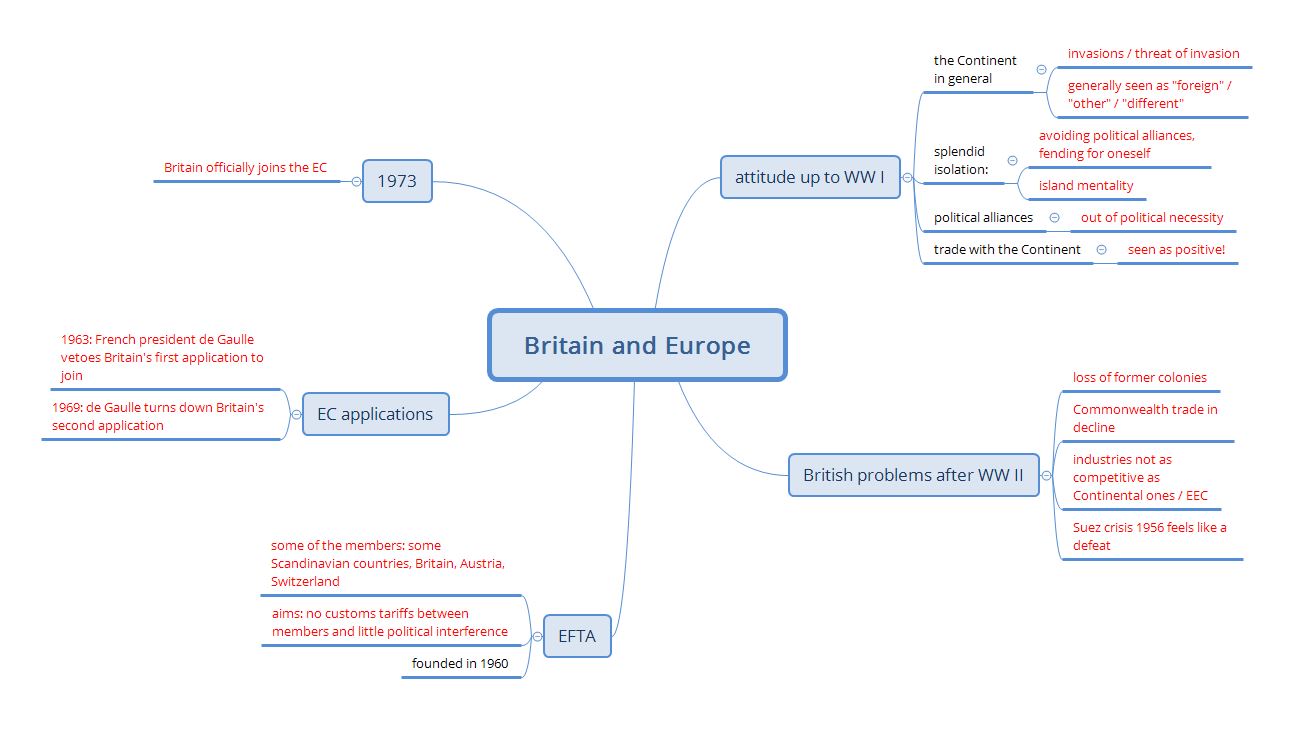 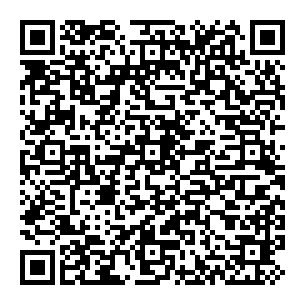 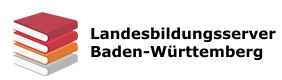 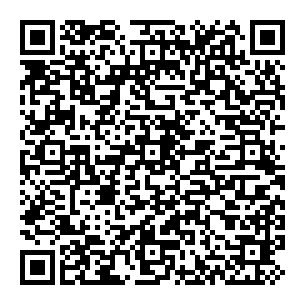 Part 1 -- Solutions